Integrated Pest Management PlanPenn State University – Behrend CampusMarch 5, 2018I.  Introduction Integrated Pest Management, or IPM, is a decision-making process that seeks to address pest problems by prevention, emphasizing practices such as sanitation, exclusion, and non-chemical devices/practices.  Thus, IPM quite often leads to an overall decrease in the amount and/or specific types of pesticides used while more effectively suppressing pests.  Enhancement of IPM strengthens Penn State’s sustainability initiatives and will lead to improved health and safety for both people and the environment.   
There are many reasons to use IPM.  It is cost-effective, reduces hazards due to pests and pesticides, and is less polluting.  Many of these benefits come about through pesticide use reduction, and/or more considered choices of pesticides when needed.  Although many pesticides today are much less harmful than those used many years ago, they still are poisons that are meant to kill weeds, insects, fungi, and rodents.  Pesticides can present risks not only to the applicators, but also to people who may come in contact with them on food, inside buildings, on lawns, and on athletic fields.  At Penn State we have a few employees/students who are hypersensitive to pesticides, and applications can cause them immediate illness.  National-scale studies by the U.S. Centers for Disease Control show that our bodies already carry numerous pesticide residues.  The U.S. Geological Survey of 20 large watersheds and groundwater across the nation reveal widespread contamination by pesticides.  Reducing hazardous pesticide use on our campus can help lessen all types of exposure to these compounds.  
IPM strongly relies on preventative actions to eliminate conditions conducive to weeds, insects, rodents, and other pests, whenever possible.  Once a pest situation has been identified, an IPM approach offers a range of options and tools for pest control including physical, cultural, biological and chemical – including the judicious use of selected pesticides, if needed.  The process begins with a full understanding of pest biology and determining which pests pose actionable problems in specific areas.  This can be different for different areas, and management zones can be established.  For example, food service establishments have zero tolerance for pests while there may be some tolerance while implementing structural changes to address pests in an academic building.   
Successful IPM relies on the collaboration of all stakeholders from PSU management through clients such as faculty, students and visitors. An awareness and education program will inform these stakeholders and explain their roles and responsibilities in IPM. Moreover, the Campus IPM Program provides an excellent platform for demonstration of biological, management and social principles learned in the classroom by Penn State students.In most areas on our campuses we know what the problem pests are because we have kept meticulous records over the years.  Using this knowledge, we can take the first step in implementing IPM – establishing routine inspections and environmental assessments.  The goal is to identify conditions conducive to pests and remedy them before pests can colonize and thrive.  For indoor pests, prevention may involve structural changes (e.g., fixing a broken screen, caulking cracks and crevices) or performing better sanitation.  An important part of IPM is to monitor regularly for pest presence in order to “nip them in the bud” and provide clues as to the sources of an infestation.  Actions to control pests can include anything from structural/physical controls to biological controls to least hazardous pesticides.  Our goal is to start with prevention, and then if needed, to work up the list, using pesticides only after other means have been exhausted.  In some cases pesticides may be the only means to control a pest, and then it is important to make sure that the timing of the pesticide application considers the life cycle of the pest and that the pesticide used is the least hazardous, most targeted for the situation.II.  ScopeWhile IPM can be implemented anywhere and in any situation, this plan applies to the core area of the Behrend campus.  It addresses pests inside the buildings and in the areas immediately adjacent to each.  It does not apply to landscaped areas; a separate IPM Plan has been established for these areas.  This plan forms the basis for actions taken in response to pest issues in any buildings.  Pests include any organisms causing harm to humans or their property and include vertebrates, invertebrates, insects, fungi, etc. any that are detrimental to the property, a nuisance to building occupants, a health risk, or unwanted on the building grounds for other reasons.III.  GoalsPenn State has embraced sustainability as a core value and uses the following definition: the simultaneous pursuit of human health & happiness, environmental quality, and economic well-being for current and future generations. This IPM plan conforms to these values to provide our building occupants with a safe and healthy environment, while ensuring that pest problems are addressed effectively and economically.  IPM tactics should be considered at all points in a building’s lifecycle from design and construction to routine maintenance procedures.Design for ExclusionPrevention of pest problems begins with building design.  Many of the buildings on the Penn State Behrend campus are old and were decidedly not built with pest prevention in mind.  Today we know that relatively simple design features can substantially reduce pest control needs and costs in buildings and landscapes.   In addition, many of these features, like proper door sweeps and windows that close tightly, also save energy. Rarely have pest preventive tactics been included comprehensively at the design stage of buildings.  In an attempt to provide a manual of best design practices, SF Environment produced “Pest Prevention by Design - Authoritative Guidelines for Designing Pests out of Structures.”  This document will serve to guide Penn State on design features that should and should not be included in our new buildings, and will assist in providing solutions to problems in existing buildings, with the goal of pest exclusion.  In addition, new buildings are designed to LEED standards – this closely aligns with the goals of IPM, which include reduced use of pesticides.  We recognize that incorporating these standards will be a process and we commit to beginning it with the adoption of this IPM Plan.EducationEveryone (employees, faculty, and students) has a role to play in IPM, so community awareness about the causes of pest problems and participation in the IPM approach is a key element.  It is a goal of the IPM Plan to provide everyone with the information that they need to understand how their actions have a role in pest prevention.  In addition, specific training will be provided for key personnel.Faculty, staff, and students need to understand their role in reducing pest problems.  They need to:Report pest issues in academic buildings through the SuiteReq system to Maintenance and Operations, their Facility Coordinator, their supervisor, or in Housing buildings through the HFS FixIt maintenance request website or Residence Life staff.Report pest conducive issues such as broken windows, screens, etc. to their Facility Coordinator, their supervisor, or through Residence Life;Ensure that food is properly stored so it is not attractive to pests; andReduce clutter and practice good sanitation.Facility and staff provide a more focused approach to pest control than building occupants.  They need to:Understand their role in recognizing and reporting pest problems;Understand the relationship between building maintenance needs and pest problems;Modify their activities to include pest prevention and exclusion in building maintenance;Report building issues that are allowing pests entry in their work areas; and Be aware of pest problems in their buildings and report any in academic buildings through the SuiteReq system to Maintenance and Operations or in Housing buildings through Residence Life Staff; and the HFS FixIt maintenance request websiteWork with the Campus IPM Program to ensure IPM approaches are used in daily activities.Penn State Administration provides support for the IPM Plan.  They need to:Recognize the Campus IPM Program as an integral part of campus management;Ensure the integration of the Campus IPM Program with other campus facilities management efforts; andEnsure the IPM activities are part of campus strategic planning activities.In return the Campus IPM Program will provide up to date information and education for all of these stakeholders.Indoor Pest ExclusionPrevention of the movement of indoor pests through proper maintenance of our buildings is the most important step in pest control, and in the long run is the most cost effective.  Movement prevention excludes pests from uninfested areas, minimizing the scope of pest control activities.  A variety of inspection checklists are used by PSU staff to identify problem areas in their workplaces.  See Section V, Standard Operating Procedures and Implementation Strategies, for more detail on these procedures. When repeat or significant pest problems have been identified to our pest control vendor, they will identify any issues to the IPM Committee that are contributing to the pest problem.  These issues will be disseminated to the Penn State entity responsible for the repair/correction.Pest exclusion has other benefits because activities such as sealing against pest entry also improve building energy efficiency.IV.  Roles and ResponsibilitiesIntegrated Pest Management CommitteeThe Integrated Pest Management Committee is made up representatives of Maintenance and Operations, Housing and Food Services, Environmental Health and Safety, and academia, and it is responsible for the overall implementation of IPM at the Behrend Campus.  The IPM Committee meets monthly during the academic year.  The IPM Committee is responsible to evaluating performance and making updates to this plan as necessary.Members of the IPM Committee and their roles and responsibilities are provided in the table below:Facility StaffFacility staff are the frontline personnel in our buildings and they play a critical role in implementing IPM by ensuring that pest entry points and harborage points are identified and corrected.  These maintenance and custodial staff use a variety of checklists to identify problem areas in their workplaces.  These staff include food service workers, custodians, housing maintenance staff, and building preventative maintenance staff.  Pest Control VendorThe pest control vendor is responsible for adhering to the procedures outlined in this IPM plan and reporting the results of site inspections to the IPM Committee.  IPM principles have been embedded in the service contract agreed to by Penn State and the vendor.  If at any time integrated and alternative pest control methods fail and chemical pesticides other than Tier III are necessary, the pest control vendor must notify the IPM Coordinator prior to using these pesticides.The pest control vendor who is responsible for indoor applications will be required to be either Green Shield certified or GreenPro certified beginning in Fiscal Year 18/19.  These certifications will ensure that the vendor is adequately trained in Integrated Pest Management.Penn State CommunityEveryone is responsible for reporting pest issues.  Each occupant can do this through contact with Maintenance and Operations, their Safety Chairperson or Safety Officer, their supervisor, or through Residence Life.  When the use of non-least toxic pesticides is necessary, the IPM Coordinator will notify the Safety Chairperson or Safety Officer for the area, who in turn is responsible to notify the area occupants in that space.V.  Standard Operating Procedures and Implementation StrategiesPest Control StrategiesBuilding Design CriteriaAs discussed in Section III, Goals, our first pest control goal in our buildings is exclusion by design.  The Penn State Design and Construction Standards are being reviewed with the goal to incorporate strategies identified in the “Pest Prevention by Design” manual.  Recognizing that this will be an evolving process, this plan begins by identifying the top ten design criteria based on the known pest problems on campus.  The Office of Physical Plant’s Design and Construction division will help to ensure that those design elements are incorporated into our standards.Facilities PersonnelThe buildings’ interiors and exteriors are periodically inspected for both pests and the presence of conditions which allow pests to enter or establish themselves within the buildings.   Preventive and corrective measures will be taken in response to these inspections by either action by the inspector or the submittal of a work order for repairs.  Custodians, Food Service staff, Housing staff, and Maintenance and Operations staff will be trained to include pest inspection into their normal area inspections.During these inspections, the following items are reviewed:Pest VendorIf any pests are detected, integrated (nonchemical) methods will be implemented as the first control step, including sanitation measures, exclusion measures, and the use of traps.For insects and rodents, non-chemical baits (such as peanut butter) will be used to trap pests.  No chemical baits for rodents will ever be used indoors.  If chemical rodent baits are necessary outdoors, they will only be used as solid blocks places in locked outdoor dispensers.  No second-generation (single-feed) rodent baits will be used.If non-chemical pest control measures are unable to resolve the problem, least toxic pesticides will be used prior to resorting to the use of non-least toxic pesticides.  The San Francisco Pesticide Hazard Screening List Products have been ranked by hazard (toxicity) and exposure potential (human or environmental) by staff in the City of San Francisco.   Those that are considered to be Tier I or Tier II have high or moderate hazards or exposure potential, respectively.  Least toxic pesticides include those ranked as Tier III products.  The tier ranking of any pesticide can be found at the following website: https://www.pesticideresearch.com/site/pestsmart/ If a pesticide is not listed on San Francisco’s Pesticide Hazard Screening List, the San Francisco Pesticide Hazard Review Process (which can also be found at the link above) will be used to determine whether the pesticide is Tier III (least toxic).  Products that are not regulated as pesticides by the EPA because they primarily contain low-risk ingredients, such as garlic oil, may also be considered least toxic options, even if they are not listed as Tier III.  Non-rodent pesticides that exceed the Tier III criteria are considered least toxic if they are used in self-contained baits and placed in locations that are inaccessible to occupants.  Rodent baits are not considered least toxic under any circumstances.Below is the current list of Tier III products that have been approved for use at Penn State:Non-least toxic pesticides include all chemical rodent baits, any product classified as a Tier I or II pesticide on the San Francisco Pesticide Hazard Screening list, or any product that meets the Tier I or II criteria according to the San Francisco Hazard Review Process (which can also be found at the link above).  Non-least toxic pesticides may only be used under the following circumstances:Alternative, integrated, and least toxic pest control measures have been exhausted and the pest action threshold is still exceededIn this situation, notification (according to the procedures below) must be given to building occupants at least 24 hours before the pesticide is applied to the building or groundsThe emergency action threshold has been exceededIn this situation, notification (according to the procedures below) must be given to building occupants no more than 24 hours after the pesticide is applied to the building or groundsPesticide Application NotificationIn the event of an non-Tier III pesticide application, the IPM Coordinator will notify the building Safety Chairperson or Safety Officer via email or telephone of the pesticide application, including the pesticide name, the EPA registration number, the treatment location, and the date of the application.  The Safety Chairperson or Safety Officer is then responsible for distributing the notification to the occupants in their space. If the area will remain accessible to occupants following the pesticide application, the Safety Chairperson or Safety Officer will post a sign at the application site, such that an occupant reading the sign can choose to avoid the application area (for example, if the pesticide is applied in a break room, all entrances to the break room shall have a sign posted). The sign will also include the pesticide name, the EPA registration number, the treatment location, and the date of the application, and will remain in place for 24 hours.  Alternatively, the area will be closed to access for a period of 24-hours.  The Pennsylvania Department of Agriculture (PDA) has instituted a pesticide hypersensitivity registry.  All persons listed on the registry are provided with information about pesticide applications that will occur within 500 feet of their residence/office/work area prior to the application.  Anyone with health issues related to pesticides is encouraged to register with the PDA; notification of a pesticide application is usually made by email.Building Occupants Communication PlanInformation flow is the core of an IPM approach and consists of pest discovery and identification, threat assessment, treatment and follow-up.  Pest discovery can come from routine inspections or reports from building occupants.  Building occupants will be encouraged to report pest problems through awareness campaigns.If pests are observed in an academic building, it is the responsibility of the occupants to notify Maintenance and Operations.  They can do this by contacting their supervisor, facility coordinator, safety officer, through the online SuiteReq system or by calling Maintenance and Operations (814-898-6360) directly.  In Housing buildings, occupants should contact Housing and Food Service (814-898-6161 or www.fixit.psu.edu) or Residence Life Staff for any pest issues.  Within one business day, the pest control vendor will inspect the situation and determine whether the regular action threshold or the emergency action threshold has been met.  The pest control vendor will then take the appropriate actions.Action ThresholdsPest reports will be assessed as to their potential impact on infrastructure and human health.  If pest populations exceed pre-established levels, or thresholds, then action should be taken.  For those situations requiring regular treatment, the first line of defense will be non-chemical controls (sanitation, exclusion, traps using non-chemical baits), followed by the use of least-toxic control methods if the situation is not resolved, and then non-least toxic control methods is the situation is still not resolved.Emergency treatment includes the use of the most effective control method as a first step, which may be non-least toxic.Follow-upSubsequent inspections will determine if the intervention was successful, or further action is required. Records of pest occurrence, control activities and follow-up assessments will be kept to help determine patterns in pest infestations (see below).Food Service and Residence Halls Special ProvisionsWe recognize that in food service facilities and residence halls that there is zero tolerance for pests.  In an effort to minimize pest problems at these locations, extra efforts are expended.  Cleaning is performed at a higher frequency and pest conducive conditions are corrected proactively.  However a single cockroach in a food service area is unacceptable.  Therefore, this plan allows for baits to be used on a continuous basis along with regular monitoring at facilities where these pests are persistent problems.  In these cases, baits may be used as cracks and crevices treatment (applied directly in holes, cracks, crevices and other openings) and/or in tamper-resistant bait stations which insects can readily access.  Baits must meet the following requirements:Baits are not applied to surfaces that exceed 120-130 degrees Fahrenheit (e.g., hoods, grills, ovens, toasters, steam tables, etc.);Baits are not applied to areas that are routinely washed such as cracks and crevices of tabletops, prep areas, food holding surfaces, etc.;Baits are not applied to areas where food, food utensils, or food processes may come in contact with them;Baits that are applied to exposed surfaces are wiped down with warm soapy water to prevent contact;Baits located in tamper-resistant stations are placed in areas inaccessible or off-limits to children;Bait tamper-resistant stations are distinctively marked containers designed specifically for holding baits and constructed of metal, plastic or wood; andBaits will consist only of Tier III pesticides.Bed bugsUnfortunately, bed bugs are a reality in colleges and communities now.  As bed bug occurrences cannot be prevented, Penn State provides training and awareness on these pests to both our student population, and our housing and hospitality services staff.  Education and early detection are the only deterrents from bringing a bed bug population home; there is currently no way to prevent bed bugs from spreading other than through, education, vigilance, early detection, and effective treatment.  Our housekeeping staff have been trained to look for bed bugs.   At Penn State residence halls, this occurs every time rooms are cleaned (after spring semester and after every summer conference).  In addition, in the residence halls, there is a bed bug awareness program which includes bed bug posters on every floor of our residence halls (see Appendix).  Out of necessity, due to their “hitchhiking” ability, cryptic nature, and pervasiveness in society, part of our detection protocol is to educate students and residence hall conference guests to be vigilant in watching for bed bugs.  We ask that if students or conference guests even think they have bed bugs in their room to contact the Housing Office in their area immediately.  On occasion, we may use bed bug sniffing dogs pre-emptively to help identify bed bug locations.In the event a residence hall occupant believes they may have a bed bug issue, Penn State has our licensed pest control company perform an inspection.  If a bed bug is found in the room we will affect a whole-room heat treatment of the room including all of the student’s or guest’s personal belongings.   VI.  Performance Measurement and Schedule for ReassessmentAll pest control activity, including inspections, will be recorded in the IPM tracking tool. The following items will be tracked:Work Order numberContact name and phone numberDate of serviceBuilding nameBuilding numberRoom or areaPest problemMonitoring? (Yes/No)InterventionIf intervention is a pesticide, toxicity level  if other than Tier III (SF Tier level)Preventive or corrective measures needed If treatment is a Tier I or II pesticide, date, time, and name of Safety Chairperson/Safety Officer notifiedThe pest control vendor will record all of this information in the records of service.  VII.  Quality Assurance/Quality Control ProcessesOn an annual basis, all pest control requests for service will be compiled by the IPM Coordinator and the data will be reviewed by the IPM committee.  Problem pests and problem buildings will be identified to determine if a revised approach is needed.  The IPM Committee will evaluate performance against the goals specified earlier in this plan.  If the goals are not being met, adjustments will be made to this plan in order to facilitate goal achievement, and the pest vendor and Penn State community will be educated on the adjustments made to the plan.VIII.  Appendix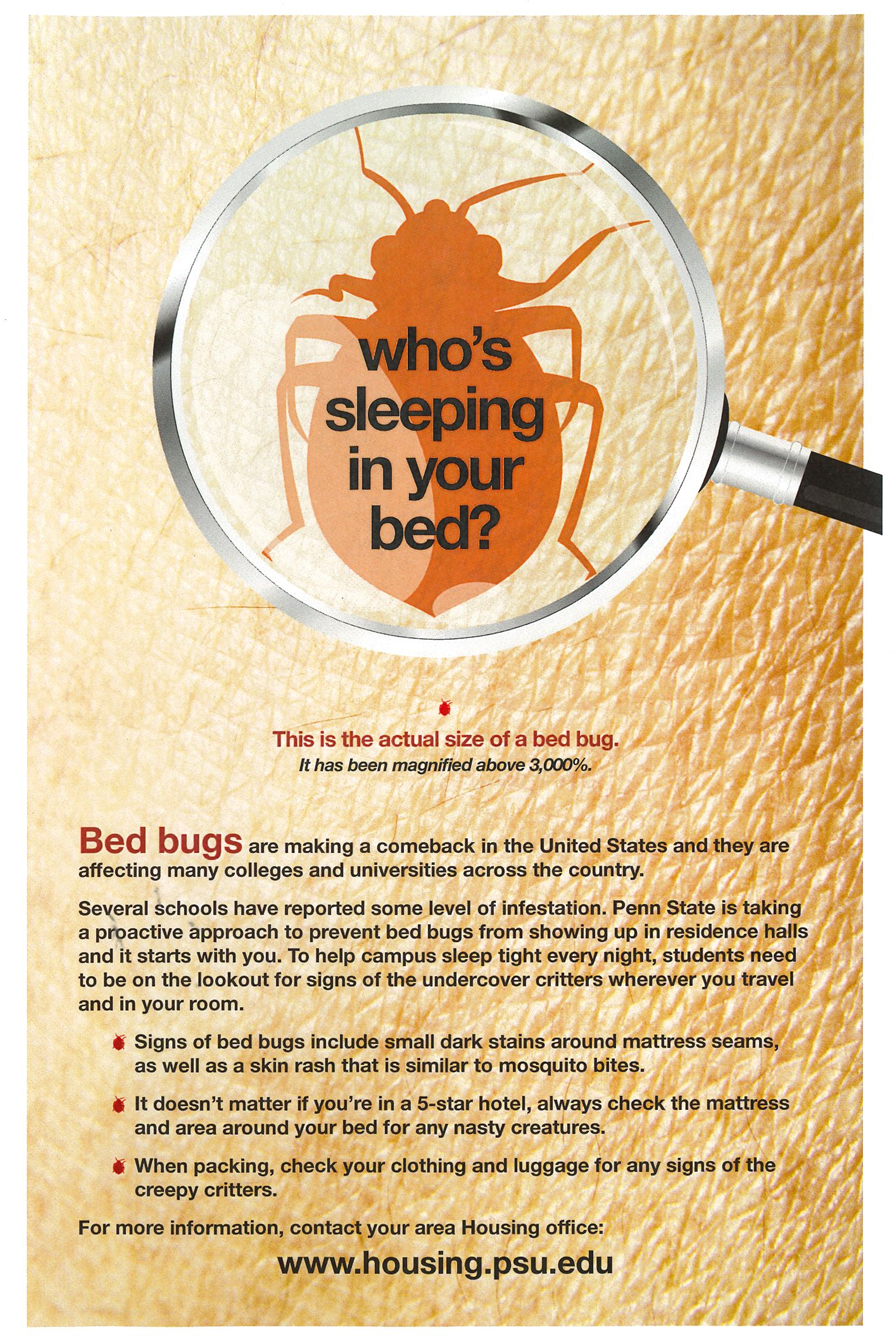 Title/NameResponsibilitiesIPM Coordinator/ Ann QuinnEnsure that this plan is executedCoordinate meetings of the IPM CommitteeTriage pest issues that are not easily resolved through standard protocolsEnsure that hypersensitive people are identified to pesticide applicators for proper notificationApprove the use of pesticides other than Tier III when necessaryProvide proper notification to occupants through the HFS Safety Chairperson or Safety Officer when non-least toxic pesticides are appliedCustodial Programs Manager/Shawn LimrickServe as Maintenance and Operations point of contactOversee pest control contractsOversee work performed by the pest control vendorsEnsure that the contracted pest control vendors are fully trained on this plan and adhere to the plan proceduresCoordinate site visits by the vendor for regular inspections and as needed for implementation of pest controlsDirector Housing/J. Michael LindnerServe as point of contact for housing pest issuesOversee HFS pest control contractsOversee work performed by the pest control vendorsEnsure that the contracted pest control vendors are fully trained on this plan and adhere to the plan proceduresCoordinate site visits by the vendor for regular inspections and as needed for implementation of pest controlsLead IPM initiatives for bed bugsEnsure students living in housing, and housing and residence life staff, are educated on their roles in implementing IPMServe as point of contact for food service pest issuesEnsure food service staff are educated on their roles in implementing IPMPest Control Vendor/Bigfoot Pest ControlAdhere to the procedures outlined in this planIdentify pests during site visits and inspectionsReport the results of site visits and inspections to the Work Reception Center or other reporting entities for Housing, Food Services, and Hospitality ServicesNotify the IPM Coordinator when pest action thresholds are reached or exceeded that require other than a Tier III pesticideIPM Coordinator – University Park/ Lysa HollandProvide resources and support to Penn State BehrendShare knowledge and provide training as needed to facility personnelProfessor of Entomology – University Park/Ed RajotteServe as subject matter expert for PS Behrend IPM CommitteeInspection ItemWhy?What to checkDoor sweeps and door sealsAny space that can fit a pencil can allow a mouse entryEnsure weather stripping and door sweeps are present and maintained in good conditionEnsure doors close fullyClutter, general cleanlinessPests can take harborage in these areas and clutter can make it difficult to treat pest problemsSweep under and behind shelves and  appliancesMinimize cardboard boxesMaintain inspection aisles around bulk stored items, and if possible, stack them off the groundEnsure packing and shipping trash (bags, boxes, pallets) is promptly and properly disposed of or recycledFloor drainsCockroaches enter buildings from sewer lines through dry traps; dirty floor drains provide food for pestsEnsure that water is poured down every drain at least weeklyEnsure leaking traps are repairedClean drains in food service areas weekly; others as neededLeaking pipes; moisture build upPests need moisture to survive; cockroaches enter buildings from cracked or broken sewer linesEnsure that all leaking pipes and sewer lines are repairedEnsure adequate ventilation for areas where condensation forms frequentlyWindows and screensPests can enter buildings through windows and broken screensEnsure broken windows are repairedEnsure all windows close properlyEnsure torn or ineffective screens are repairedClose all windows without screens when rooms are unoccupiedPipe penetrations and vents; holes in the building structureOpenings around pipe penetrations are potential insect and rodent runways; open vents allow pest entryEnsure all pipe penetrations (electrical conduits, heating ducts, plumbing pipes) are sealedEnsure any vent to the building exterior is screenedEnsure holes in the building that can allow pests entry are sealedFood storage areas Rodents are attracted to any area where they can access food; pests such as pantry moths can get into dry goodsEnsure bulk stored products are not in direct contact with walls or floorsCheck that non-absorbent open shelving is used in accordance with HACCP (hazard analysis critical control point)Check that pest proof storage containers are used where possibleRemove excess cardboardEnsure floors are free of spillageWaste materialsItems such as food waste and empty soda bottles can attract pests such as rodents and fruit flies Ensure that waste is properly disposedEnsure that waste containers are in good conditionEnsure that compost containers are clean and close properly; replace as neededLoading docks/ dumpster areasSpilled food is attractive to rodents; open dumpsters frequently attract yellow jacketsSweep these areas as neededReport leaking dumpsters or other trash containersEnsure these areas are as far from building entrances as practicalCompost containers are to be cleaned by Physical Plant at least twice a year at Food Service and Hospitality Services areasEnsure that cooking oil containment structures are cleaned at least twice a yearVegetationVertebrate pests can easily jump from tree branches to buildings; mulch next to buildings is inviting to termites, ants, mice, and ratsEnsure that vegetation, shrubs and wood mulch are kept >12 in. away from structuresKeep tree limbs and branches away from structures; contact Landscape as needed to addressFood preparation areasThese are critical areas to keep clean to prevent health issues associated with pest presence (e.g., cockroaches, rodents)Clean surfaces of grease deposits in food preparation and serving areas regularly Ensure trash and compost is removed dailyThoroughly clean around and under appliances and furnishings in areas that are rarely moved (e.g., refrigerators, freezers, shelve units) to remove accumulated grease, dust, etc., at least monthlyCustodial closets and break roomsMoisture in these areas is attractive to pestsEnsure mops are clean when storedProperly store wet mops and mop buckets (i.e., mops hung upside down to dry, buckets emptied)Ensure open shelving is used in these areasEnsure that drains in these locations are addressed (see above section on floor drains)Attics/PenthousesSmall entry points can allow bat roosting or bird nestingInspect at least twice a year for signs of pest entryNew constructionNew construction should be free of conditions that allow pest entry from the day they openRequest the Pest Vendor to inspect all new construction for conditions conducive to pests (e.g., unsealed pipe chases or electrical conduits; potential bird roosts or nesting areas, etc.) at the completion of constructionPestProductCockroachesAdvion Roach GelAdvion Roach Bait ArenaGentrol Point SourceAntsAdvion Ant GelAdvion Ant Bait ArenaGeneral PestsEco PCO ACUEco Exempt D DustIntice GranulesGentrol Point SourceStinging InsectsEco JetTermitesSentricon Baiting SystemDrain treatment Gentrol Aerosol Pest TypeAction thresholdsAntsRegular treatment will be performed if any ants are noted in the building and their presence is confirmed through monitoring.Emergency treatment may be used if there are ten or more reported cases or complaints of ants within a two day period or there is evidence of a large number of ants in the facility.CockroachesEmergency treatment may be used if the presence of cockroaches is confirmed in the building. Bed bugsEmergency treatment may be used if the presence of bed bugs is confirmed in the building.  Bed bugs are generally treated using a thermal system.Other insectsRegular treatment will be performed if nuisance insects are noted in the building and their presence is confirmed through monitoring.Emergency treatment may be used if there are ten or more reported cases or complaints within a two day period or there is evidence of a large number of the specific pest in the facility.Rats, MiceRegular treatment will be performed if rats or mice are noted in the building and their presence is confirmed through monitoring.BatsBats are to be removed from any buildings immediately and released.GroundhogsGroundhogs are captured with non-lethal traps in non-farm areas and are euthanized, as they are rabies vector species.SkunksSkunks are captured with non-lethal traps in non-farm areas and are euthanized, as they are rabies vector species.Other occasional invadersIf the pests pose a threat to occupants’ health, emergency treatment may be sought. Otherwise, regular treatment will be performed.